MŠ Doubravka 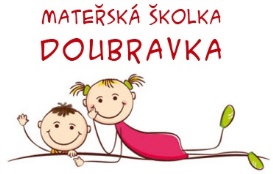 hledáučitelku MŠ na celý úvazekhledáme kreativní, spolehlivou vystudovanou učitelku se vztahem k dětem a chutí rozvíjet se a pracovat v programu „Začít spolu“nabízíme příjemné a kvalitně vybavené pracovní prostředí, skvělý kolektiv, možnost seberealizace a osobního růstuPokud máte zájem o tuto pracovní pozici, kontaktuje ředitelku Mateřské školy Doubravky na e-mailu:ms@doubravcice.cz nebo na telefon 776 234 592S Mateřskou školou se můžete „seznámit“ přes webové stránky: ms.doubravcice.cz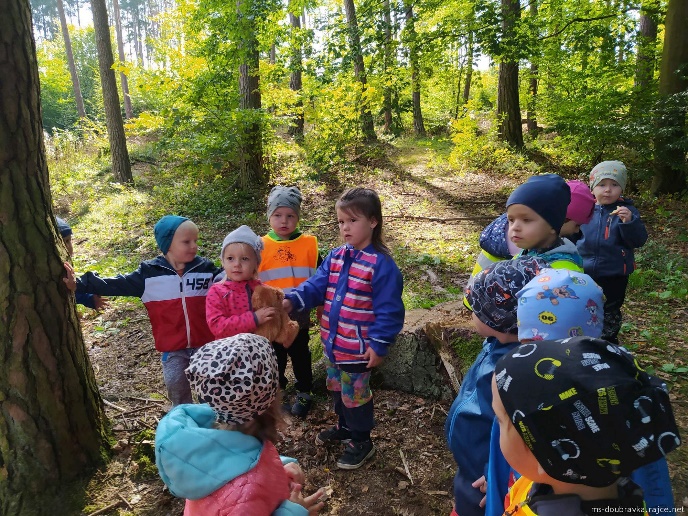 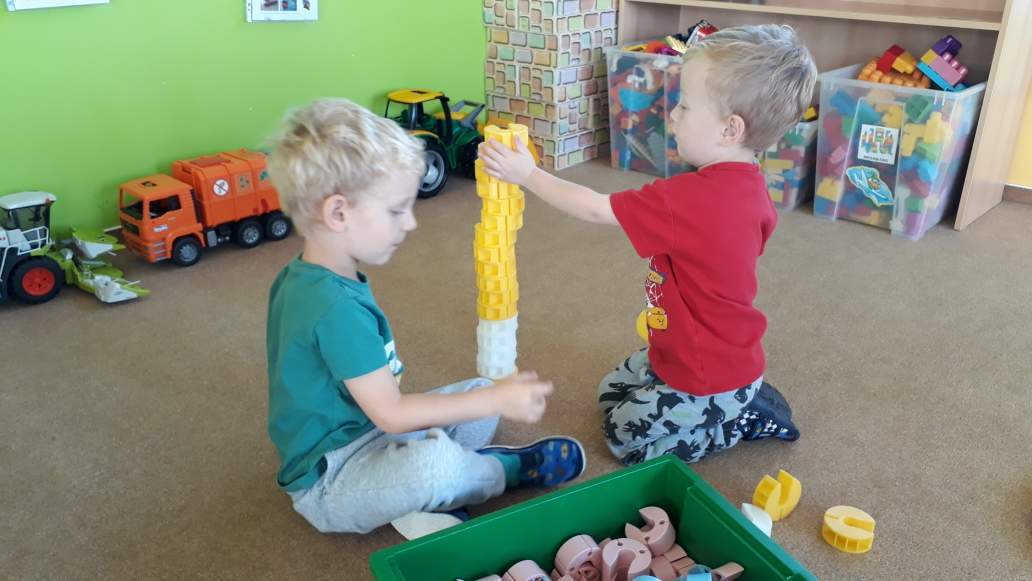 